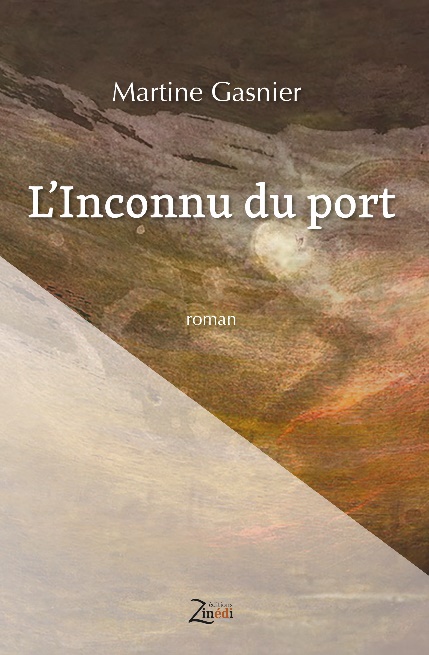 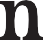 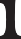 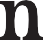 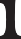 Maison d’édition en NormandieL’Inconnu du portroman de Martine GasnierEn librairie le 30 novembre 2021Un voyage mémoriel au cœur des luttes ouvrières du xixe siècle. Un roman à suspense sur une trame historique très documentée. Une galerie de portraits incarnés.Le Havre 1886. Exploités par une bourgeoisie d’affaires cupide et sans scrupules, les dockers triment sur le port, tandis que les sans-travail manifestent. Dans les quartiers populaires tout un prolétariat s’entasse qui pointe à la soupe populaire en courbant l’échine.C’est le règne de la Compagnie générale transatlantique qui lance ses paquebots à destination de New-York. En première classe, les riches en voyage d’agrément, en troisième classe les migrants venus d’Italie ou d’ailleurs, en quête d’un Eldorado.Au Bistrot du Port, Marie recueille un vagabond amnésique auquel elle n’aura de cesse de redonner son identité. Il se choisira pour famille d’adoption celle des charbonniers. Acquis à la cause anarchiste, il entraînera ses camarades dans la lutte pour leur dignité. Mais qui est vraiment Antoine ? En recousant patiemment les lambeaux de son histoire, Marie le découvrira.« Dehors, les rafales, toujours plus violentes, se succédaient sans rémission et l’on redoutait de les affronter. Plus que jamais, en ces instants, le travail ressemblait, pour les ouvriers portuaires, à un chemin de croix qu’il faudrait gravir sans fin pour un martyre toujours renouvelé. Soudain la porte s’ouvrit et un inconnu entra. »L’inconnu du Port brosse une galerie de personnages, échantillon de l’humanité avec ses lâches, ses profiteurs de tout poil mais aussi ses âmes nobles. Autant de destins individuels mêlés à la Grande Histoire avec, en toile de fond la question, toujours posée, du transfuge de classe.L’auteure, Martine Gasnier Docteur en histoire du droit, Martine Gasnier a été directrice de l’Office départemental de la Culture de l’Orne. Elle a entrepris une œuvre littéraire d’abord tournée vers la nouvelle puis le roman.L’Inconnu du port est son cinquième roman. Ses précédents romans ont tous été publiés aux éditions Zinédi : L’Affaire Julie Clain (2018), Prix de Littérature 2020 des Lions clubs de Normandie, Itinéraire d’un révolté (2019), Un prince mélancolique (2020), Julien l’exhibé (2021), sélection du Prix Reine Mathilde 2021.Native de Normandie, Martine Gasnier vit dans l’Orne.